Izbirni predmet: POSKUSI V KEMIJI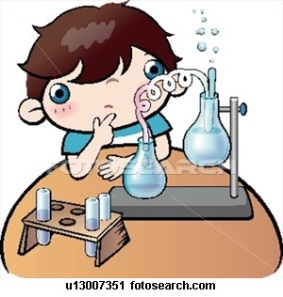 Želiš pripraviti ogenj brez vžigalice?Te zanima detektivska igra? Iskanje neznanih vzorcev?Bi rad pripravil/-a kremo za roke in balzam za ustnice? Kdo? K izbirnemu predmetu so povabljeni učenci 8. in 9. razreda ne glede na učni uspeh in predznanje. Kako bo delo potekalo? V skupinah po 2-3 učence.Kaj bomo delali? Velik poudarek bo na samostojni izvedbi eksperimentov: pripravi kemikalij, pripomočkov, 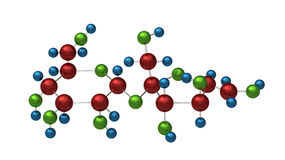 varni in natančni izvedbi, spremljanju poteka eksperimenta, opazovanju, merjenju, pravilni, natančni predstavitvi,interpretaciji dobljenih rezultatovravnanju z odpadki … Učenec lahko sam izpostavi svoj eksperiment in ga v šoli izvede. Ajda Medvešek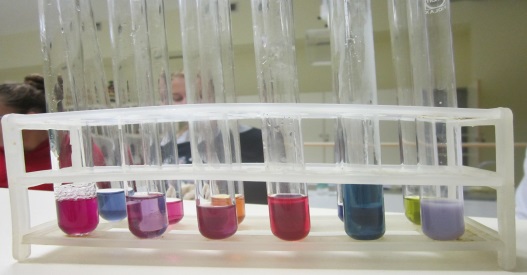 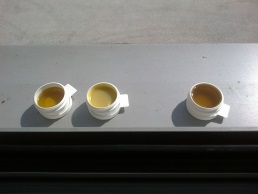 